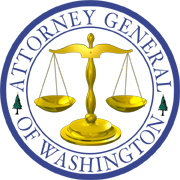 Bob FergusonATTORNEY GENERAL OF WASHINGTONUtilities and Transportation DivisionPO Box 40128    Olympia WA  98504-0128    (360) 664-1183Via Electronic Mail August 8, 2019Mark L. JohnsonExecutive Director and Secretary Utilities and Transportation Commission621 Woodland Square Loop SE RE:	In the Matter of the Penalty Assessment against WASTE MANAGEMENT OF WASHINGTON, INC. in the amount of $47,700 	Docket TG-190495Dear Mr. Johnson:  Enclosed for filing in the above-referenced docket are Commission Staff’s Reply to Waste Management of Washington, Inc.’s Response to Penalty Assessment, Declaration of Jason Sharp, and Certificate of Service.Sincerely,/s/ Daniel J. Teimouri, WSBA No. 47965Assistant Attorney GeneralOffice of the Attorney GeneralUtilities and Transportation DivisionP.O. Box 40128Olympia, WA  98504-0128(360) 664-1189daniel.teimouri@utc.wa.govDJT:klgEnclosures cc:  Parties (electronic only)